KIRKLARELİ ÜNİVERSİTESİ REKTÖRLÜĞÜ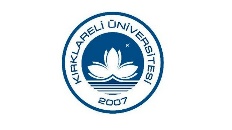 Eğitim Öğretimi Geliştirme KoordinatörlüğüKIRKLARELİ ÜNİVERSİTESİ ÖĞRENCİ DERS DEĞERLENDİRME ANKETİ KURUM GENEL BİLGİLENDİRME RAPORUEylül-2022Kırklareli ÜniversitesiDers Değerlendirme Anketi Kurum Bilgilendirme RaporuDers Değerlendirme Anketi Amaç ve KapsamıÜniversitemizde eğitim kalite standartlarının geliştirilmesinin bir boyutu da öğrencilerimizin aldıkları derslere ilişkin bir geri bildirimde bulunmaları ve bu geri bildirimler aracılığı ile de eğitim süreçlerinde sürekli iyileştirmeye gitmek, eğitimde niteliği geliştirmenin önemli bir aracıdır. 2021-2022 Bahar döneminden itibaren Üniversitemizde her öğretim yılı sonunda ders değerlendirmelerine yönelik Üniversitemiz Eğitim Öğretim Geliştirme Koordinatörlüğü tarafından hazırlanan ‘Öğrenci Ders Değerlendirme Anketi’ OBS sisteminde tüm derslere dönem sonlarında entegre edilmektedir. Final notlarının ilanı aşamasında öğrencilerin gönüllü katılımına bağlı olarak anketler cevaplanmaktadır. Cevaplanan anketlerin sonuçları yine OBS’de “Ders İşlemleri Menüsü” altında “Değerlendirme Form Sonuçları” başlığında her ders için değerlendirme sonuçları ayrı ayrı listelenmektedir.Ders değerlendirme anketi kapsam dört boyut ve 14 maddeden oluşmaktadır. Bu boyutlar şöyledir:Öğretim elemanı, öğretim beceri ve yetkinliklerini içeren 2 madde,Dersin öğretim sürecine ilişkin, ders öğretim içerikleri ve materyalleri, ders izlencesi, dersin öğretim uygulamaları ve öğrencinin aktif katılımını içeren 5 madde,Dersin değerlendirilmesine ilişkin yürütülen ders değerlendirme etkinliklerini içeren 2 madde,Dersin kapsamında yürütülen öğretim uygulamaları ve öğretim elemanına karşı tutumu içeren 3 madde,Öğrencinin öğretim elemanına ve dersin işlenişine dair tavsiye ve iyileştirme önerilerini değerlendiren 2 madde.Ders Değerlendirme Anketi MaddeleriDers Değerlendirme Anketleri Uygulama SüreciGeliştirilen ders değerlendirme anketleri her dönem sonunda, dönemdeki ilgili derslere entegre edilmektedir. Dönemdeki tüm öğretim süreçleri tamamlandıktan sonra öğrencilere açılmaktadır. 2021-2022 öğretim yılı bahar döneminde, 06.06.2022-10.07.2022 tarihleri arasında, OBS sistemi üzerinden çevrimiçi olarak tüm sınıf düzeylerinde tüm derslere entegre edilerek:Dönem sonunda tüm öğrencilerimiz OBS’ye girişlerinde, ders değerlendirme anketi hakkında bir bilgilendirme ve onam notu kendilerine sunuldu, öğrencilerin gönüllü katılımı istenmektedir,Anket ön bilgilendirme ve onam notu: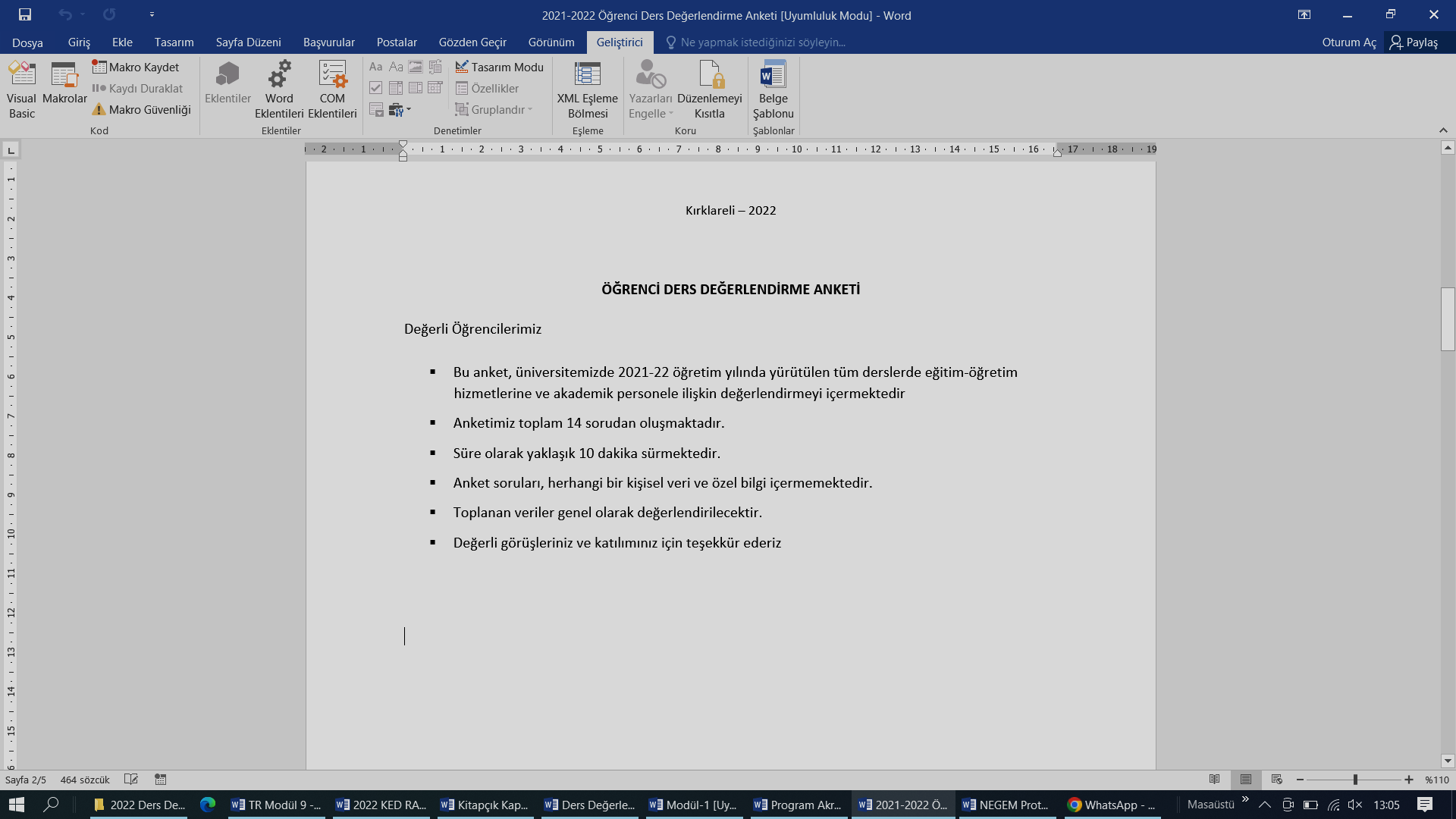 Gönüllü öğrenciler tarafından dersler değerlendirilmektedir. 2021-2022 öğretim yılında toplam 567 akademik personel ve bu öğretim elemanlarının vermiş olduğu 1584 adet ders öğrencilerin gönüllü katılımı değerlendirilmiştir.Öğrenciler tarafından değerlendirilen derslerin verileri ve analizleri OBS üzerinden değerlendirilmekte ve sadece ilgili öğretim elemanları analiz sonuçlarını görebilmektedir. Ders Değerlendirme sonuçları OBS’de “Ders İşlemleri Menüsü” altında “Değerlendirme Form Sonuçları” başlığı ile her ders için ayrı ayrı listelenmektedir.Ders değerlendirme anketi kapsamındaki maddelerin değerlendirilmesinde, 1 ve 9 arasındaki nolu maddeler 5’li Likert derecelendirme ölçeğine göre (1-5 arası) 1 yetersiz, 5 çok iyi olmak üzere değerlendirilmiş, her bir madde boyutunda ortalama ve mod verileri hesaplanmıştır. Aşağıdaki verilen değer aralıklarına göre, her maddenin ortama değerinin, değerlendirme ölçütü belirlendi,Ders değerlendirme anket verileri ölçme skalasıDers değerlendirme anketindeki 10, 11 ve 12. maddeler için öğrencilerin 3’lü derecelendirme ölçeği olarak “Evet”, “Hayır”, “Kararsızım” olarak değerlendirilmiştir. Ders değerlendirme anketindeki 13 ve 14. maddeler ise açık uçlu olup, öğrencilerin geri bildirimlerinde ortaya çıkan veriler, herhangi bir müdahale yapılmadan açık ve şeffaf bir şekilde, her bir öğretim elemanı için listelenmiştir. Öğretim Elemanlarına İlişkin ÖnerilerDers değerlendirme sonuçları kapsamında öğretim üyelerinin, yürüttükleri dersleri iyileştirme ve geliştirmelerine yönelik yapabilecekleri çalışmalarla ilgili iyileştirme önerileri ve ek örnek kaynaklar sunulmuştur. Bu iyileştirme çalışmaları aşağıda özetlenmiştir.Yürütülen derslerin, Üniversite Eğitim Bilgi Paketindeki içeriklerinin güncel olup olmadığının kontrol edilmesi,	Ders içeriklerinin güncellenmesine bağlı olarak her dönem başında yürütülen derslerle ilgili, dersin genel bilgileri, temel konuları, haftalık öğretim takvimi, dönem içi öğretim etkinlikleri, ders değerlendirme kriterleri, dersin teorik kaynakları ve yapılacak etkinlikleri içeren ders izlencelerini öğrencilere dönem başında sunulması,		Dönem başında derslerin izlenceleri ve ders içeriklerinin; dönem boyunca yapılacak araştırma, ödev, proje ve etkinlik kılavuzlarını ve değerlendirme ölçütlerinin öğrencilerle paylaşılması,			Dönem başında sunulan ders izlencelerine bağlı olarak dönem içinde öğrencilerin; araştırma becerileri, birlikte çalışma ve takım ruhu, eleştirel ve yaratıcı düşünme, problem çözme, sunum ve etkili iletişim becerilerini deneyimlemeyi içeren ödev ve proje çalışmalarının öğrencilere yaptırılması ve bunların öğrenci başarısını değerlendirmeye dahil edilmesi, 	Üniversitemiz Uzaktan Eğitim Merkezince sağlanan MS Teams platformu üzerinden derslerin tüm dijital dokümanlarının, kaynakların ve haftalık sunumların dönem boyunca erişilebilir olarak öğrenciler tarafından kullanılmasını sağlanması,Dönem başında ders değerlendirme ve sınavların kapsamı, değerlendirme kriterlerinin ders izlencelerinde sunulması, öğrencilerin bunlardan haberdar olması,		Dönem başında, öğrencilerin dersten beklentileri ve önerileri, yapabilecekleri farklı etkinlik ve uygulamaların derse dahil olmalarını sağlayan içsel ve dışsal motivasyon araçlarının kullanılmasıDers değerlendirme sonuçlarında ortaya çıkan eksik ve yetersiz durumlara ilişkin her öğretim üyesinin yapmış olduğu iyileştirme çalışmalarını Eğitim İyileştirme ve İzleme formunda belirtmesi ve somut bir kanıt olarak bölümünde saklaması beklenmektedir. Böylece YÖKAK izleme veya akreditasyon çalışmalarında eğitimi iyileştirme ve geliştirmeye yönelik somut kanıtlara daha kolay ulaşabilmeyi ve bu sistemi Kırklareli Üniversitesi’nin tüm bölümlerini kapsayacak şekilde kurum genelinde uygulanabilir hale getirmeyi hedeflemekteyiz.Madde NoDers Değerlendirme Anketi SorularıMadde 1Ders öğretim üyesinin dersi işleme ve öğrenciye bilgiyi aktarma şekliMadde 2Ders öğretim üyesinin yeterli alan bilgi ve beceresine sahip olması.Madde 3Dönem boyunca dersin öğretiminde yapılan etkinlikler ve sayısının yeterliliğiMadde 4Dersin öğretiminde farklı teknolojik araç/gereçlerin (sunum, MS Teams, derse özgü yazılımlar vb.) kullanılması,Madde 5Dersin içerik ve materyalinin yeterliliği, güncelliği ve öğrenilme kolaylığıMadde 6Dersin, programda ilan edilen Öğretim yöntemine Çevrim İçi/Çevrim Dışı uygun olarak işlenmesi,Madde 7Dersin, dönem başında verilen ders izlencesi içeriğine uygun olarak işlenmesiMadde 8Ders değerlendirme kriterleri ve değerlendirme araçlarının bilgi düzeyimi göstermesi,Madde 9Ders değerlendirmelerinde sınav haricinde proje, ödev ve etkinliklerin olması,Madde 10Bu dersi almış olmaktan genel olarak memnunum.Madde 11Öğretim üyesinden genel olarak memnunum.Madde 12İleride bu öğretim üyesinden farklı bir ders almak isterimMadde 13Dersin iyileştirilmesine yönelik ders ile ilgili görüş ve önerilerinizi girinizMadde 14Dersin iyileştirilmesine yönelik öğretim üyesi ile ilgili görüş ve önerilerinizi 1,00 1,791,80 2,492,50 3,393,40 4,194,20 5,00Çok YetersizYetersizOrta İyiÇok İyi